WMiNI-................. 								Warszawa, 4 stycznia 2022r.ZAMÓWIENIEsłownie: Szczegółowy adres dostawy sprzętu:      ............................................................................                                                             		/podpis Zamawiającego/POLITECHNIKA WARSZAWSKAWydział Matematyki i Nauk Informacyjnych  ul. Koszykowa 75 00-662 WARSZAWA Tel (22) 621-93-12, (22) 234-79-88   NIP: 525-000-58-34POLITECHNIKA WARSZAWSKAWydział Matematyki i Nauk Informacyjnych  ul. Koszykowa 75 00-662 WARSZAWA Tel (22) 621-93-12, (22) 234-79-88   NIP: 525-000-58-34POLITECHNIKA WARSZAWSKAWydział Matematyki i Nauk Informacyjnych  ul. Koszykowa 75 00-662 WARSZAWA Tel (22) 621-93-12, (22) 234-79-88   NIP: 525-000-58-34POLITECHNIKA WARSZAWSKAWydział Matematyki i Nauk Informacyjnych  ul. Koszykowa 75 00-662 WARSZAWA Tel (22) 621-93-12, (22) 234-79-88   NIP: 525-000-58-34POLITECHNIKA WARSZAWSKAWydział Matematyki i Nauk Informacyjnych  ul. Koszykowa 75 00-662 WARSZAWA Tel (22) 621-93-12, (22) 234-79-88   NIP: 525-000-58-34POLITECHNIKA WARSZAWSKAWydział Matematyki i Nauk Informacyjnych  ul. Koszykowa 75 00-662 WARSZAWA Tel (22) 621-93-12, (22) 234-79-88   NIP: 525-000-58-34L.p.Artykułj.m.IlośćWartość brutto1.RAZEM: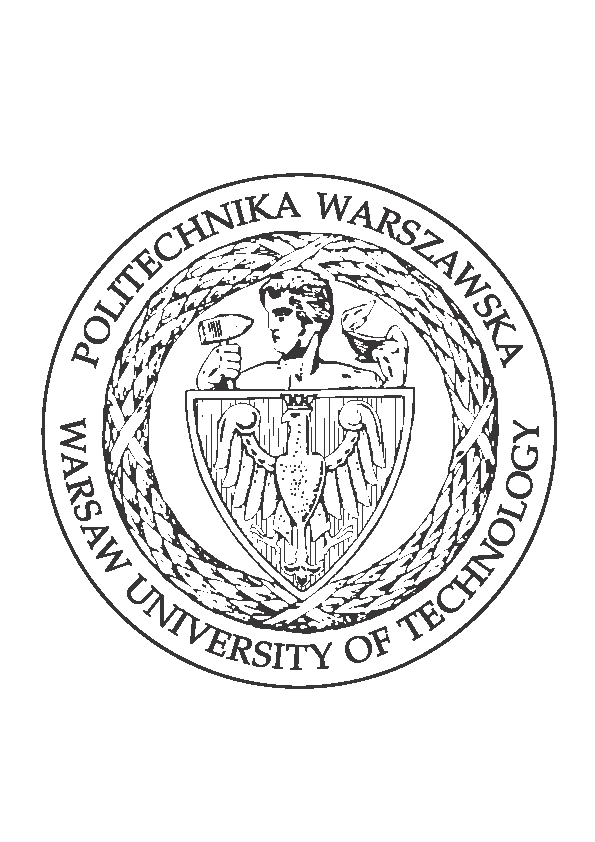 